Ход урока   Школа:                                      КГУ «Донецкая средняя школа»   Школа:                                      КГУ «Донецкая средняя школа»Дата:   Класс: 5Ф.И.О  учителя:  Вышинская Татьяна СтаниславовнаТема урокаСложение  и вычитание десятичных дробей  5.1.2.27Цель обучения (ссылка на программу)Выполнять сложение и вычитание десятичных дробейЦели урокаВсе: Формулировать правило сложения и вычитания  десятичных дробейБольшинство: Выполнять сложение и вычитание десятичных  дробей поразрядноНекоторые:  Применять алгоритм сложения и вычитания десятичных дробей при решении задачТип урокаУсвоение новых знанийУровни навыков мышленияЗнаниеПониманиеПрименение Критерии оценивания1. Формулирует правила сложения и вычитания десятичных дробей2. Выполняет сложение и вычитание десятичных дробей3. Умеет представить число в виде десятичной дроби, уровнять количество знаков после запятой4. Применяет правила сложения и вычитания десятичных дробей, при решении задачЯзыковые цели Целая часть, дробнaя часть, десятичные дроби, десятая, сотая, тыcячная части, переместительное, сочетательное свойства.Формирование научной грамотности математической речи через предметную лексикуПриобщение к ценностямНезависимость Казахстана. АстанаУважение  к себе и другим, прозрачность и академическая честность, сотрудничество.Развивать уважение к себе и окружающим,  высказывать свое мнение в группе и при индивидуальной работе, применять полученные знания на практике.Межпредметная связьФизика,географияПредыдущие знания по темеДесятичная дробь, чтение и запись десятичных дробей, сочетательное, переместительное свойства дробейЗапланированные этапы урокаЗапланированные упражнения урокаРесурсыНачало урока(5 минут)Приветствие учащихсяСоздание коллаборативной среды  (В добрый путь!)  (К) Задание:   Логический рядЧто вы видите? Какие математические действия  с этими числами вы можете предложить? (числа расположить в порядке возрастания) Расположите дроби в порядке возрастания и расшифруйте запись. Прочитайте, что получилось.      (В добрый путь) (П) Проверка домашнего заданияВзаимопроверка (ключ на интерактивной доске)ФО и обратная связь:  «Метод большого пальца»Интерактивная доскаЛист самооцениванияСередина урока(30 минут)Деление на группы по 4 человека  методом «Лодочка» (Г) Задание: Каждой группе раздается карточка с вопросом, после просмотра видеоролика, учащиеся обсудив, отвечают на поставленный вопрос (каждая группа на свой вопрос)Какие два способа нахождения суммы расстояний были использованы?В чем сходство и различие данных способов?Каждой группе  дается задание: Составить алгоритм сложения десятичных дробей (постер) Составить алгоритм вычитания десятичных дробей (постер) Защита  работы групп у доски.ФО:  «Три хлопка». (Г) Задание:   Метод  «Домино» Собрать правило сложения и вычитания десятичных дробейЧтоб сложить дробь с дробью десятичной,
Помни правило нетрудное отлично.
Запиши одну дробь под другой.
Запятая чтоб пришлась под запятой.
Для удобства действия с дробями
Знаки десятичные уравняй нулями.
Теперь складывай те числа фигурально,
Как ты делал это в числах натуральных.
А советы по ответу будут уж простыми.
Запятую подпиши под запятыми.Формативное оценивание:  устная обрaтнaя связь, словесная поддержка учителя (молодец, твой ответ верный, ход мыслей верный)(И) Задание: Выполните действия индивидуально (у доски два ученика) 3,2+5,9=                         1,4+8,3=1,25+3,74=                     5,26+6,48=5,324-3,869=                  8,259-4,125=  Осуществляется обратная связь: взаимопроверка с комментариями по алгоритму ученик-группаФормативное оценивание: «Светофор»:   красный- многое не понятно, желтый- есть затруднения, зеленый – все понятноДифференциация по уровню мыслительной деятельностиУровень А:5,3+2,7=                         2) 2,83+3,6=3)8,79-2,58 =                       4) 10,275-7,148 =Уровень В:  3,25+6,245 =                  2) 10,548+48,26=7,5-5,245=                      4)22-3,547=      Уровень С:Лист самооценивания Ф И  ученика  _____Проходит обратная связь по условию задания и дескрипторамФормативное оценивание: Каждый ученик получает лист самооценивания, где учащийся сам себя оцениваетЗадание: Учащиеся, справившиеся с работой по карточкам, переходят к решению более сложного задания, выведенного на доскуРеши задачу: Учащиеся отправились на три дня на экскурсию в Боровое. Совершая перемещение вокруг озера в первый день они  прошли 3,25 км, во второй день на больше чем в первый день, а в третий день на 0,35 меньше, чем в первый и во второй дни. Какой путь прошли ребята за три дня?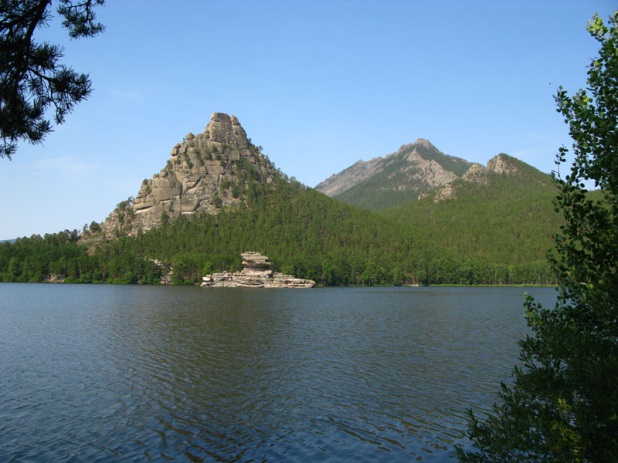  Метод «учебные диалоги»:  Составьте вопросы к задаче.Учащиеся работая в паре анализируют условие задачи, обсуждают друг с другом и результаты этой работы обсуждают коллективноФормативное оценивание:  взаимное обучение (ученик – источник информации, и является информатором )http://bilimland.kz/ru/content/lesson/11197-slozhenie_i_vychitanie_desyatichnyx_drobeiучебникинтернет - ресурсыКарточки с заданием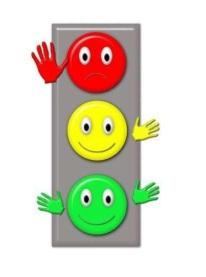 Работа по карточкамКарточки готовых ответовЛист самооцениванияИнтерактивная доскаКонец урока(4 минут)РефлексияПрием «Гора успеха»Произведи самооценку и определи свое положение на «Горе успеха».Карточки стикерыДомашнее задание(1 минута)Домашнее задание:Вот закончился урок,Подведём сейчас итог,Мы много вспомнили, друзья,Без этого никак нельзя.Правила мы повторили,На практике их применилиЗадачи, находя решенье,Развивают мышленье,Память и внимание,Закрепляли знания.А теперь, внимание,Домашнее задание:(из учебника),Не вызовет оно проблем,Решенье ход известен всем.Урок закончен, друзья,До скорого свидания.Упражнение № 643, п 34Домашнее задание:Вот закончился урок,Подведём сейчас итог,Мы много вспомнили, друзья,Без этого никак нельзя.Правила мы повторили,На практике их применилиЗадачи, находя решенье,Развивают мышленье,Память и внимание,Закрепляли знания.А теперь, внимание,Домашнее задание:(из учебника),Не вызовет оно проблем,Решенье ход известен всем.Урок закончен, друзья,До скорого свидания.Упражнение № 643, п 34